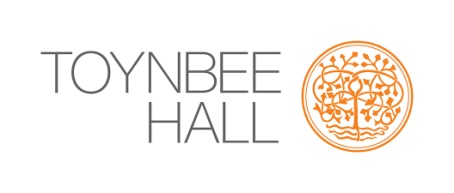 Position: 			Development Officer	35 hours per week; flexible working applications including job shares are welcomeResponsible to: 	Relationships ManagerSalary:	£27,000 plus 3% employer pension contributionLength of contract:	Permanent (subject to six month probation)Toynbee HallToynbee Hall works for a fairer, happier future. Based in Tower Hamlets and working across the East End, we support some of the UK’s most deprived communities: providing access to free expert advice, vital practical support in our community spaces and garden, and opportunities for people to work together to tackle social injustice and the barriers that hold them back. Each year, we reach 14,000 people directly with a range of support that:improves people’s financial health provides access to justice and adviceimproves wellbeing and social networkshelps people develop the skills they need to work together to drive change.This is an exciting - and pivotal - time for Toynbee Hall. Just before Covid-19 struck, we completed an ambitious, multi-year redevelopment that added bespoke Community and Advice spaces, an open community garden, and new programmes that bring the community together to work to create a more sustainable future. While the recovery from the Covid-19 pandemic will be a huge challenge to an area among the hardest hit in the UK, there are also great opportunities to develop and drive forward ambitious and creative solutions to tackle disadvantage and shape the systems needed for a fairer, happier future for London. This role will play a vital part in ensuring that these opportunities can be realised. We are especially keen that our staff team and trustees are strongly connected to our local area and bring an understanding of and passion to work with the diverse communities around us. As an organisation that has throughout its history sought to give a voice to those communities, this is particularly important and we encourage all applicants for roles here to think about what they can bring in this respect.The roleWe are looking for a skilled and proactive Development Officer to lead our individual giving programme, secure funding from a variety of sources and develop relationships that will enable us to work together with the community and drive social change. The role will form part of a dynamic and supportive Development and Communications team of five where you will have the opportunity to apply your skills across a broad range of fundraising and communications activities, while focussing on individual giving and community fundraising. The key aspects of this role include:Developing and delivering our individual giving programme and annual appeals to grow the number of people supporting Toynbee Hall and ensure that supporters feel valued.Developing and delivering community fundraising that utilises and supports our existing corporate partnerships and extensive base of volunteers and also builds new connections with local businesses and universities. Researching, writing proposals and managing relationships with a selection of trusts and foundations to secure funding for Toynbee Hall’s workManaging and developing the fundraising communications on our website and social media, including regular donor communications.Overseeing the administration systems of the Development & Communications team, including management of our database, Raiser’s Edge.Main Duties and ResponsibilitiesManaging an individual giving programme that appeals to new donors and builds long term engagement with the impact of our work: (35%)Build and implement a plan to grow our individual giving programme that gives year-round engagement to supporters, involves them in the impact of their donations, and provides opportunities to increase their support.Develop engagement of potential donors from current and ex-volunteers, companies, the local community, and visitors to our heritage exhibition onsiteManaging and expanding specific campaigns including The Big Give and our Christmas Appeal with the aim of increasing their digital reach and impact Build and Develop a Community Fundraising income stream at Toynbee Hall (20%)Identify, assess, plan and deliver community fundraising activities that provide opportunities for volunteers and existing supporters get further involved, drive engagement with our community, and raise funds for our work.Work with Relationships Manager to develop new fundraising ideas to engage current corporate supporters and utilise our spaces, working together to deliver them to each partner’s expectations. Working alongside the remainder of the team to approach and build funding relationships with trusts and foundations to support a variety of charitable activities: (20%)Write and submit funding applications and manage reporting to Trusts and Foundations for our targeted services and programmesCo-ordinate mailings to trusts and foundations Extending our digital reach and communicating the importance and impact of donations on our website, social media and public profile: (15%) Develop our existing online fundraising to drive increased donations, engagement and reach by highlighting the voices, experiences and assets of our communityProvide relevant and engaging social media content for our supporter audiencesTake a lead role in managing Development systems (10%)Ensure that Raisers Edge is up-to-date and that reporting systems function effectivelyWork with the finance team to log and register income and claim gift aidAdministrative support for legacy giving and major donor gift donationsSupport members of the Development Team in researching prospects, developing bids for our high value audiences, and organising eventsPersonal Qualities, Experience and CompetenciesThe preferred candidate will: Be looking to develop their fundraising career in a multidisciplinary role have experience running challenge events and/or community fundraisinghave experience of utilising digital tools to drive donor recruitment and retention  Be organised, able to effectively work under pressure, use independent judgement and attention to detail, and produce a high-quality work within tight time constraintsBe an effective and personable relationships manager, quick to develop strong and friendly connections with our supporters and volunteers and also their colleagues Be able to write and talk in an articulate and engaging manner and tailor their communication to a variety of audiences. Experience in communicating impact to stakeholders and supporters is an advantage.Be happy to work to and regularly report on agreed annual objectivesBe passionate about social change, the power of community, and committed to Toynbee Hall’s values.A strong personal connection with East London would be a real asset, and candidates should bring a passion for working with and engaging the diverse community around us and an understanding of their needs. Learning and DevelopmentToynbee Hall provides induction and project training. We support the development of relevant skills through qualifications and other learning and development opportunities. All employees receive regular support and supervision to facilitate their learning and development.VolunteersVolunteers are at the heart of Toynbee Hall’s work. All Toynbee Hall staff will be expected to support the volunteering ethos and to work alongside the volunteer team to promote and facilitate the involvement of volunteers wherever appropriate. All staff members also have access to 2 volunteer days per annum. Location and Working HoursThis post is currently working remotely but will post-Covid19 be office based at Toynbee Hall, 28 Commercial Street, London E1 6LS. This post is offered on the basis of a 35 hour working week.Person SpecificationRequirementEssentialDesirableEducation/ trainingA-Level, formal equivalent, or demonstrable ability to work at this levelDegree level or equivalentExperienceExperience of fundraising from individuals, trusts, community groups, trading or staff groups (e.g. during a Charity of the Year). working in fundraising, marketing, communications, or customer relationship based roleExperience using social media platforms and digital tools to drive donor incomeExperience running challenge or community fundraising events Experience of working in a team environmentSkillsExcellent written and verbal communication skills Good numeracy skills and comfortable working with data and databasesExcellent attention to detail and highly organisedComputer literate with experience of using social media in a professional or similar wayExperience of working with Raiser’s Edge, wordpress, and utilising social media platforms to drive engagementKnowledge, understanding & awarenessUnderstanding of the importance of funder relations in the charity sectorUnderstanding of Equal OpportunitiesKnowledge of and interest in social policy and social reformKnowledge and understanding of disadvantaged communitiesPersonal attributesEnthusiastic and willing to take on a challengeDesire for career development in fundraising Interested in the work of Toynbee HallAble to prioritise own workload and act on own initiativeCreative and enthusiastic team player with a can-do attitudeQuick to learn and proactive about seeking out learning opportunities 